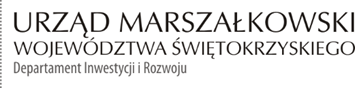 IR-XII.052.3.10.2020							        Kielce, dnia 18.11.2020 r.Lista rankingowa JST zakwalifikowanych do udziału w projekcie: ,,Standardy obsługi inwestora w województwie świętokrzyskim" w ramach naboru uzupełniającegoNa podstawie par. 3 pkt. 5 i 6 Regulaminu Uczestnictwa Jednostek Samorządu Terytorialnego w Projekcie pt. ,,Standardy obsługi inwestora w Województwie Świętokrzyskim” ustalona została poniższa lista rankingowa JST zakwalifikowanych do udziału w przedmiotowym projekcie:Lista rankingowa JST zakwalifikowanych do udziału w projekcie: ,,Standardy obsługi inwestora w województwie świętokrzyskim" w ramach naboru uzupełniającego Lista rankingowa JST zakwalifikowanych do udziału w projekcie: ,,Standardy obsługi inwestora w województwie świętokrzyskim" w ramach naboru uzupełniającego L.P.Nazwa1Gmina Klimontów2Gmina Baćkowice3Powiat Sandomierski4Powiat Kazimierski5Gmina Zawichost6Gmina Ćmielów